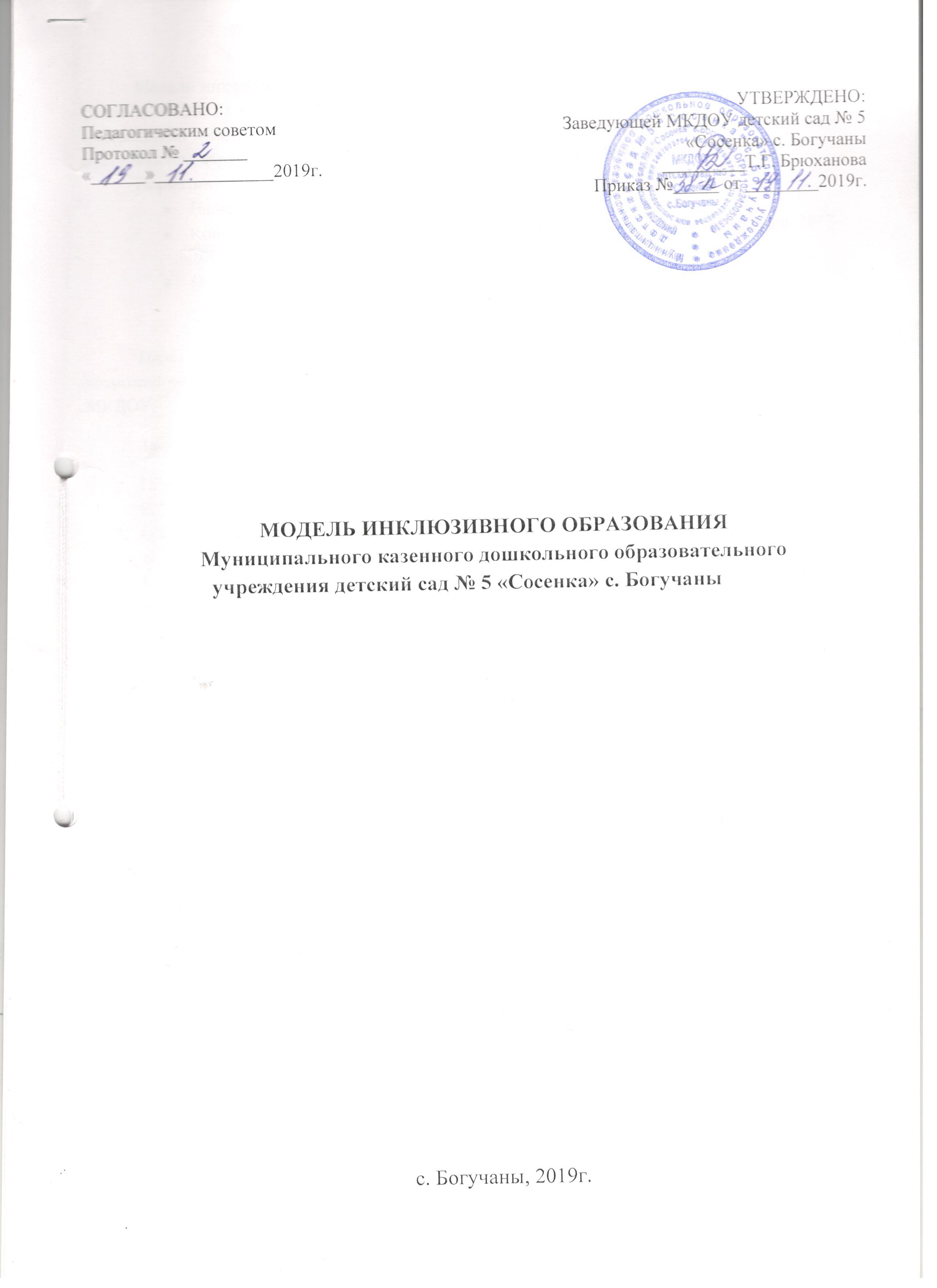 Модель инклюзивного образования МКДОУ детский сад № 5 «Сосенка» с. Богучаны (далее – МКДОУ) предназначена для обеспечения доступного образования детей с ОВЗ и выстраивания эффективного межведомственного взаимодействия. Модель является инструментом, структурирующим форму и содержание инклюзивного образования  в МКДОУ. Нормативным основанием разработки модели являются:Национальный проект «Образование»;Концепция развития инклюзивного образования в Красноярском крае на 2017-2025 годы;Нормативные правовые акты МКДОУ:- Устав;- Основная образовательная программа дошкольного образования.Цель: обеспечение доступного и качественного образования детей с ограниченными возможностями здоровья с учетом их особых образовательных потребностей в условиях МКДОУ.Задачи: Продолжить работу по реализации мероприятий дорожной карты для создания   безбарьерной среды МКДОУ.Обеспечить психолого-педагогическое сопровождение детей с ОВЗ в рамках деятельности ППк.Создать условия для предоставления  психолого-педагогической, методической, консультативной помощи родителям детей с ОВЗ в рамках деятельности консультативного пункта.Развивать систему методического сопровождения инклюзивного образования с целью совершенствования профессиональной компетентности педагогов.Категория детей с ОВЗ*, посещающих МКДОУ в 2019-2020 уч. году:Все дети посещают группы общеразвивающей  направленности.Управление инклюзивным образованием в МКДОУ:Процесс инклюзивного образования начинается с момента поступления ребенка в МКДОУ. На первоначальном этапе ребенок диагностируется специалистами, включенными в образовательный процесс. Для проведения психолого-педагогической оценки развития ребенка и определения механизмов и конкретных способов создания специальных условий через реализацию адаптированных образовательных программ, а также оценки результативности выбранных методов и технологий помощи ребенку,  динамики развития ребенка создан психолого-педагогический консилиум (ППк).  Задачами деятельности консилиума являются:- выявление  трудностей в  освоении образовательных программ, особенностей в развитии, социальной адаптации и поведении обучающихся для последующего принятия решений об организации психолого-педагогического сопровождения; - разработка рекомендаций по организации психолого-педагогического сопровождения обучающихся;- консультирование участников образовательных отношений по вопросам актуального психофизического состояния и возможностей обучающихся; содержания и оказания им психолого-педагогической помощи, создания специальных условий получения образования;- контроль за выполнением рекомендаций ППк.План работы Психолого-Педагогического консилиума МКДОУ на 2019/2020 учебный годВозможно проведение внеочередных заседаний ППк.На основании утвержденных руководителем Положений и годового плана на базе МКДОУ функционируют:Консультативный пункт для семей, воспитывающих детей дошкольного возраста в семье.Семейный клуб «Гармония».Основной целью деятельности консультативного пункта является организованная психолого-педагогическая поддержка семьи, имеющих детей в возрасте от 2-х месяцев до 8 лет. В том числе детей с ограниченными возможностями здоровья через подбор адекватных способов взаимодействия с ребенком.Цель семейного клуба «Гармония» - формирование у родителей, имеющих в том числе детей с ОВЗ, психолого-педагогической компетентности.Межведомственное взаимодействие:В целях создания комплекса психолого-педагогических и медико-социальных условий, способствующих успешной социализации детей с ОВЗ в обществе, детским садом осуществляется взаимодействие с организациями и учреждениями других ведомств на договорной основе.Организации-партнеры:КГБУ «Краевой центр психолого-медико-социального сопровождения»;Территориальная ПМПК Богучанского района;МБУ «Комплексный центр социального обслуживания населения Богучанского района»;КГБУЗ «Богучанская районная больница»;КГБУ СО «Центр семьи «Богучанский»;МБУК Богучанская межпоселенческая Центральная районная библиотека.Уровень управления образовательной организацииОбразовательный процесс в МКДОУ осуществляется на основе реализации Основной  образовательной программы дошкольного образования МКДОУ и адаптированных образовательных  программ  дошкольного  образования  для детей с различными нарушениями. Программы имеют инвариантную и вариативную составляющую и являются основой для разработки адаптированных образовательных программ.На основании рекомендаций ПМПК каждый участник образовательного процесса выполняет определенные задачи по реализации АОП:Кадровое обеспечение реализации программы:Материально-техническое оснащение:       В МКДОУ организована развивающая предметно-пространственная среда, которая обеспечивает условия для реализации АООП. Имеются паспортизированные помещения для организации воспитательно-образовательного процесса с детьми, в том числе с детьми с ОВЗ:Для создания безбарьерной среды в МКДОУ, согласно дорожной карте до 2030 года планируется расширение дверных проемов (в соответствии с нормативными требованиями), реконструкция порогов и перепадов высот в дверном проеме или приобретение перекатных алюминиевых пандусов, установка поручней на путях следования (коридор), приобретение тактильных пиктограмм с указанием «Направление движения», установка кнопки вызова персонала для инвалидов-колясочников с целью оказания им помощи при въезде в здание.	.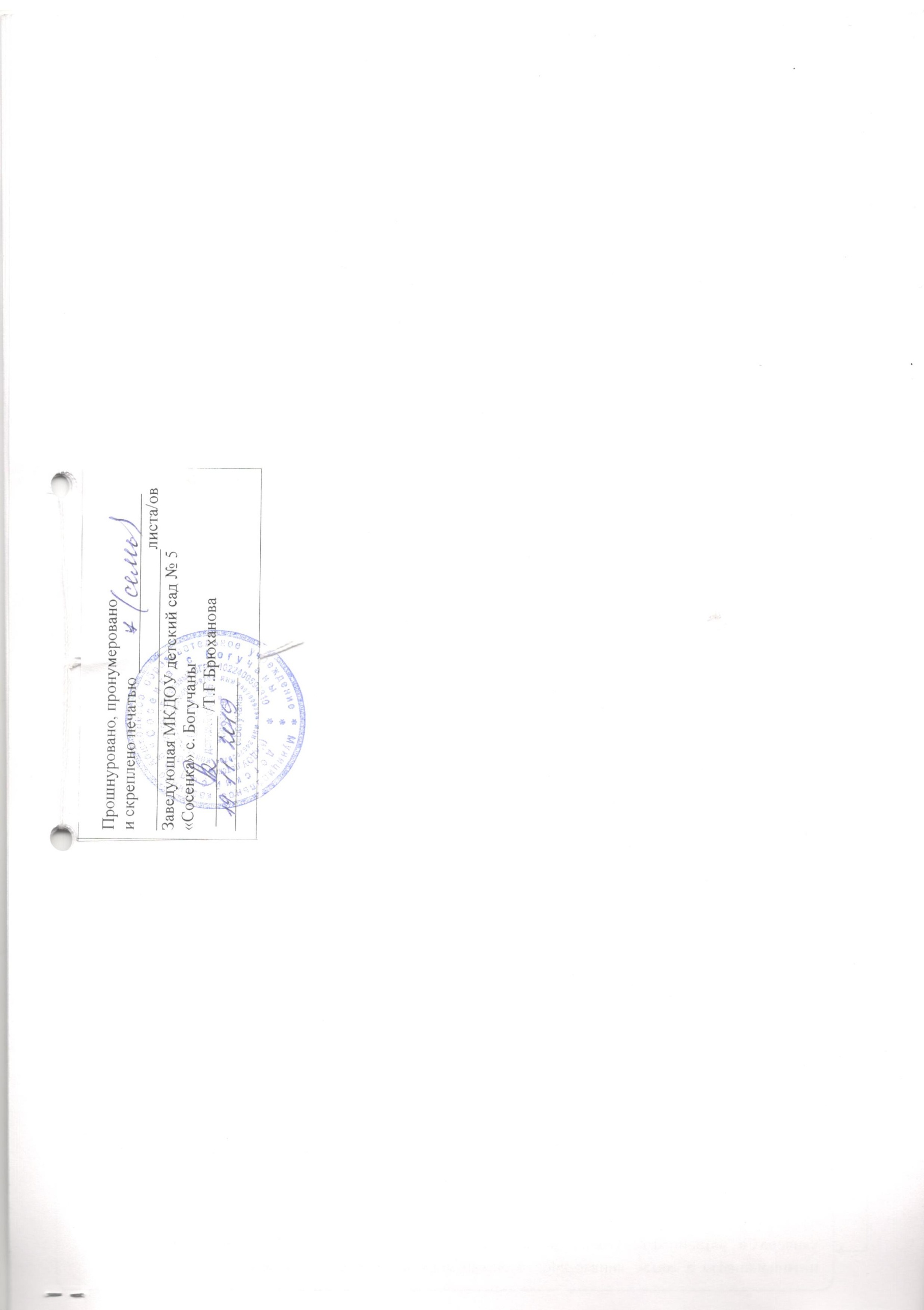 ПрограммаДети Дети Наличие инвалидностиПрограммаот 3 до 5 летОт 5 до 7Наличие инвалидностиАООП для детей с ТНР-1-АООП для детей с ЗПР-1-АООП для детей с НОДА112Этапы Сроки Содержание:ОрганизационныйСентябрьСоставление плана на год. Анализ педагогического мониторинга и первичной психологической диагностики готовности к школе и логопедического мониторинга.Подготовка первичных документов:- заявление о согласии родителей на обследование ребенка.- оформление журнала записи детей на ППк.- составление графика заседаний ППкПервичный ОктябрьАнализ представленных документов:- Логопедическое представление и заключение (учитель-логопед;- Психолого-педагогическая характеристика (ответственный педагог-психолог);- Педагогическая характеристика (ответственные воспитатели групп)- Составление коллегиального заключения.- Разработка рекомендаций с учетом индивидуальных возможностей и особенностей ребенка.- Выработка согласованных решений по созданию оптимальных условий для развития и обучения детейПромежуточныйЯнварьДинамическая оценка состояния детей. Изменение и дополнение рекомендаций по работе с детьми с низкой динамикой развития.Итоговый Май Анализ итоговых документов (результатов итоговой диагностики), представленных логопедом, педагогом-психологом, воспитателями групп. Подведение итогов.СпециалистыЗадачиСтарший воспитатель- координирует деятельность специалистов   ППк по разработке и реализации АОПУчитель-логопед- определяет уровень нарушения речевого развития, оформляет заключение;- разрабатывает программы коррекционно-логопедического обучения детей, нуждающихся в логопедической помощи;- проводит подгрупповые и индивидуальные занятия по коррекции речевых нарушений с детьми;- проводит консультативную и просветительскую работу с педагогами МКДОУ, родителями (законными представителями);- проводит обучающие семинары, мастер-классы с родителями, имеющими детей с ОВЗПедагог-психолог- устанавливает актуальный уровень когнитивного развития ребенка, определяет зону ближайшего развития;- выявляет особенности эмоционально-волевой сферы, личностные особенности детей, характер взаимодействия со сверстниками и взрослыми;- определяет направление, характер коррекционно-развивающей работы с детьми;-проводит консультативную и просветительскую работу с педагогами МКДОУ, родителями (законными представителями);- проводит обучающие семинары, мастер-классы с родителями, имеющими детей с ОВЗВоспитатель- участвует в разработке адаптированных образовательных программ для детей  ОВЗ;- организует развивающую среду в соответствии с необходимыми требованиями для всех участников образовательного процесса;- создает и поддерживает эмоционально-комфортную среду в группе;- применяет технологии обучения и воспитания, отвечающие задачам развития всех детей;-проводит консультативную и просветительскую работу с педагогами МКДОУ, родителями (законными представителями);- проводит обучающие семинары, мастер-классы с родителями, имеющими детей с ОВЗИнструктор по ФИЗО- участвует в разработке адаптированных образовательных программ для детей  ОВЗ;- проводит физкультурно-образовательную работу.Музыкальный руководитель- участвует в разработке адаптированных образовательных программ для детей  ОВЗ;- проводит образовательную работу по музыкальному развитию детей с особыми образовательными потребностями.№Ф.И.О.ДолжностьДата рожденияОбразованиеКатегория1.Придатко Е.Л.Старший воспитатель, учитель-логопед28.07.1988гВысшее1-2Хомякова Е.В.воспитатель13.04.1969гСредне-специальное13.С.В. СлаутинаПедагог-психолог23.08.1972гВысшееВысшая4.С.К. КрайновМузыкальный руководитель06.04.1993гСредне-специальное-5.Е. В. КурочкинаИнструктор по физической культуре24.12.1966гСредне-специальное16.Шумская К.С.Воспитатель11.07.1984гВысшее17.Волкова С.В.Воспитатель10.12.1968Средне-специальное-8.Н. Г. БаженоваВоспитатель06.07.1968гСредне-специальное 19.Ю.И. МожевановаВоспитатель	28.11.1993гСредне-специальное-10.Н.В. КуничеваВоспитатель29.12.1971Высшее -11.Н.П.ИващенкоВоспитатель03,03.1987Проф.переподготовка-12.Н.Н. ЗеленскаяВоспитатель20.12.1978Проф.переподготовка-Групповые помещения  - Спортивный центр - обеспечивает двигательную активность и организацию здоровьесберегающую деятельность детей (атрибуты для подвижных игр, нестандартное оборудование для профилактики плоскостопия, мячи, скакалки, обручи, пр.). - Игровой центр – обеспечивает организацию самостоятельных сюжетно-ролевых игр. Центры, которые обеспечивают решение задач познавательно-исследовательской деятельности детей: - Центр грамотности (книжный уголок и все игры и оборудование для развития речи, и подготовки ребенка к освоению чтения и письма, сюда же включены и театрализованные игры) - Центр науки, куда входит уголок природы и место для детского экспериментирования и опытов с соответствующим оборудованием и материалами. - Центр математики (игротека), куда входит занимательный математический материал (задачи на смекалку, головоломки, и др.) - Центр искусства (размещаются материалы по ознакомлению с искусством, предметы искусства, материалы и оборудование для детской изобразительной деятельности) - Центр строительно-конструктивных игр, в котором размещены альбомы со схемами, картинки, строительный материал, конструкторы.  - Центр «Азбука дорожного движения» (игры, оборудования для изучения ПДД)Спортивно-музыкальный зал Стандартное оборудование, мягкие спортивные модули. Имеются мячи, предметы для выполнения общеразвивающих упражнений и основных видов движений, гимнастическая стенка, скамейки, маты.Спортивно-музыкальный залМузыкальный центр, наборы детских музыкальных инструментов (звуковысотные и шумовые), фонотека, костюмы, атрибуты для детей, которые используются в танцах, упражнениях, играх (султанчики, ленты, платки, цветы и др).Кабинет учителя-логопеда, педагога - психолога (совмещенный)Кабинет оснащен материалами для развития внимания, памяти и логического мышления, дидактическими пособиями, играми, которые используются на занятиях педагога-психолога во всех возрастных группах. Оборудовано место для индивидуальных занятий с учителем-логопедом. Имеются пособия по обследованию речевого и общего развития детей, дидактические игры и материалы для формирования звукопроизношения, фонетического восприятия и звукового анализа и синтеза. Ноутбук.Содержательная частьСодержательная частьИнвариантная часть ООП ДОПрограммы МКДОУАдаптированные образовательные программыПланы  взаимодействияТехнологическая частьТехнологическая частьТехнологии обучения и воспитанияМетоды обучения и воспитанияПриемы обучения и воспитанияСредства обучения и воспитания